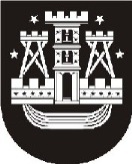 KLAIPĖDOS MIESTO SAVIVALDYBĖS TARYBASPRENDIMASDĖL SAVIVALDYBĖS GYVENAMŲJŲ PATALPŲ NUOMOS SUTARČIŲ PAKEITIMO, ATNAUJINIMO IR SUDARYMO2013 m. gegužės 30 d. Nr. T2-142 KlaipėdaVadovaudamasi Lietuvos Respublikos vietos savivaldos įstatymo (Žin., 1994, Nr. 55-1049; 2008, Nr. 113-4290; 2012, Nr. 136-6958) 16 straipsnio 2 dalies 26 punktu, 18 straipsnio 1 dalimi, Lietuvos Respublikos civilinio kodekso (Žin., 2000, Nr. 74-2262) 6.602 straipsnio 1 dalimi, 6.582 straipsnio 4 dalimi ir Lietuvos Respublikos valstybės paramos būstui įsigyti ar išsinuomoti ir daugiabučiams namams atnaujinti (modernizuoti) įstatymo (Žin., 1992, Nr. 14-378; 2002, Nr. 116-5188; 2008, Nr. 120-4544; 2010, Nr. 125-6376) 11 straipsnio 3 dalimi, Klaipėdos miesto savivaldybės taryba nusprendžia:1. Pakeisti savivaldybės gyvenamųjų patalpų nuomos sutartis:1.1. 2004 m. balandžio 5 d. sutartį Nr. 15-373, pasirašytą su Stanislava Pučkoriene (šeima – 2 asmenys), ir pripažinti savivaldybės gyvenamosios patalpos Vingio g. 35-92, Klaipėdoje (1 kambarys, 36,39 kv. m bendrojo ploto, unikalus Nr. 2199-6001-0018:0093), pirmine nuomininke kitą šeimos narę Rūtą Pučkoriūtę (šeima – 2 asmenys);1.2. 2004 m. gegužės 5 d. sutartį Nr. 15-605, pasirašytą su Natalija Čerkašina (šeima – 2 asmenys), ir pripažinti savivaldybės gyvenamosios patalpos Laukininkų g. 22-17, Klaipėdoje (1 kambarys, 32,94 kv. m bendrojo ploto, unikalus Nr. 2198-3001-6019:0060), pirminiu nuomininku kitą šeimos narį Viktorą Čerkašiną (Viktor Čerkašin) (1 asmuo);1.3. 2004 m. liepos 13 d. sutartį Nr. J3-1150, pasirašytą su Natalija Černucha (šeima – 2 asmenys), ir pripažinti savivaldybės gyvenamosios patalpos Karklų g. 8-10, Klaipėdoje (2 kambariai, 44,28 kv. m bendrojo ploto, unikalus Nr. 2196-4001-8010:0024), pirminiu nuomininku kitą šeimos narį Vitalijų Legostajevą (Vitalij Legostajev) (šeima – 2 asmenys);1.4. 2004 m. birželio 7 d. sutartį Nr. J3-898, pasirašytą su Alvydu Štitiliu (šeima – 6 asmenys), pripažinti savivaldybės gyvenamosios patalpos Šaulių g. 27-57, Klaipėdoje (2 kambariai, 32,67 kv. m bendrojo ploto, iš viso su bendrojo naudojimo patalpomis 41,77 kv. m bendrojo ploto, unikalus Nr. 2195-5008-8019:0048), pirmine nuomininke kitą šeimos narę Eduardą Štitilienę (šeima – 2 asmenys) ir sudaryti su ja terminuotą savivaldybės gyvenamosios patalpos nuomos sutartį vienų metų laikotarpiui.2. Atnaujinti ir sudaryti savivaldybės gyvenamųjų patalpų nuomos sutartis:2.1. su Virginija Račinskiene (šeima – 9 asmenys) sudarytą savivaldybės gyvenamosios patalpos dalies Molo g. 56-3, Klaipėdoje (2 kambariai, 37,38  kv. m bendrojo ploto su bendro naudojimo patalpomis, unikalus Nr. 2193-7004-8013-0005), terminuotą 2012 m. vasario 6 d. sutartį Nr. 1424-1596, ir sudaryti su nuomininke naują savivaldybės gyvenamosios patalpos dalies Molo g. 56-3, Klaipėdoje, nuomos sutartį vienų metų laikotarpiui;2.2. su Zimfyra Kasperavičiūte (1 asmuo), sudarytą savivaldybės gyvenamosios patalpos Budelkiemio g. 12-3, Klaipėdoje (2 kambariai, 45,48  kv. m bendrojo ploto, unikalus Nr. 2198-7000-6019-0075), terminuotą 2011 m. balandžio 19 d. sutartį Nr. 1192-1166, ir išnuomoti jai kitą, mažesnio ploto, savivaldybės gyvenamąją patalpą Sulupės g. 11-411, Klaipėdoje (1 kambarys, 13,10 kv. m gyvenamojo ploto, 13,64  kv. m bendrojo ploto, iš viso su bendrojo naudojimo patalpomis 18,79 kv. m bendrojo ploto, unikalus Nr. 4400-0753-4292-5459), (1 asmuo) , ir sudaryti su nuomininke savivaldybės gyvenamosios patalpos Sulupės g. 11-411, Klaipėdoje, nuomos sutartį vienų metų laikotarpiui.3. Pakeisti Klaipėdos miesto savivaldybės tarybos 2010 m. gegužės 6 d. sprendimą Nr. T2-111 „Dėl savivaldybės gyvenamųjų patalpų nuomos sutarčių pakeitimo“ – patikslinti 3 punktą ir įrašyti vietoj žodžių „1 kambarys, 38,06 kv. m bendrojo ploto“ žodžius „2 kambariai, 38,06 kv. m bendrojo ploto“.4. Nustatyti, kad gyvenamųjų patalpų nuomos sutarčių pasirašymo data su sprendime išvardytais asmenimis turi būti ne vėlesnė nei penkios darbo dienos nuo sprendimo įsigaliojimo dienos. Šis sprendimas gali būti skundžiamas Lietuvos Respublikos administracinių bylų teisenos įstatymo nustatyta tvarka Klaipėdos apygardos administraciniam teismui.Savivaldybės meras Vytautas Grubliauskas